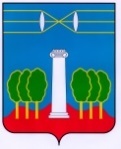 СОВЕТ ДЕПУТАТОВГОРОДСКОГО ОКРУГА КРАСНОГОРСКМОСКОВСКОЙ ОБЛАСТИР Е Ш Е Н И Еот 29.10.2020 №423/35Об утверждении Перечня муниципального имущества, находящегося 
в собственности городского округа Красногорск Московской области, свободного от прав третьих лиц (за исключением имущественных прав субъектов малого 
и среднего предпринимательства), которое может быть использовано только 
в целях предоставления его во владение и (или) в пользование на долгосрочной основе субъектам малого и среднего предпринимательства и организациям, образующим инфраструктуру поддержки субъектов малого и среднего предпринимательстваВ соответствии с пунктом 3 статьи 8 Федерального закона от 22.07.2008 №159-ФЗ «Об особенностях отчуждения недвижимого имущества, находящегося 
в государственной собственности субъектов Российской Федерации или муниципальной собственности и арендуемого субъектами малого и среднего предпринимательства, и о внесении изменений в отдельные законодательные акты Российской Федерации», Совет депутатов РЕШИЛ:1. Утвердить Перечень муниципального имущества, находящегося 
в собственности городского округа Красногорск Московской области, свободного 
от прав третьих лиц (за исключением имущественных прав субъектов малого 
и среднего предпринимательства), которое может быть использовано только в целях предоставления его во владение и (или) в пользование на долгосрочной основе субъектам малого и среднего предпринимательства и организациям, образующим инфраструктуру поддержки субъектов малого и среднего предпринимательства (приложение). 2. Признать утратившим силу решение Совета депутатов городского округа Красногорск Московской области от 30.08.2018 №501/35 «Об утверждении Перечня муниципального имущества, находящегося в собственности городского округа Красногорск Московской области, свободного от прав третьих лиц (за исключением имущественных прав субъектов малого и среднего предпринимательства), которое может быть использовано только в целях предоставления его во владение и (или) 
в пользование на долгосрочной основе субъектам малого и среднего предпринимательства и организациям, образующим инфраструктуру поддержки субъектов малого и среднего предпринимательства».3. Опубликовать настоящее решение в газете «Красногорские вести» и разместить на официальном сайте Совета депутатов городского округа Красногорск Московской области.Разослать: в дело, УМИ, управление по инвестициям, промышленности и развитию малого и среднего бизнеса, прокуратуру, редакцию газеты «Красногорские вести».Глава               городского округа Красногорск              ПредседательСовета депутатовЭ.А. Хаймурзина ___________________С.В.Трифонов ___________________